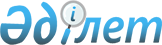 О внесении изменений в решение городского маслихата от 24 декабря 2009 года N 28/261-4с "О бюджете города Шымкент на 2010-2012 годы"
					
			Утративший силу
			
			
		
					Решение Шымкентского городского маслихата Южно-Казахстанской области от 7 октября 2010 года N 40/360-4с. Зарегистрировано Управлением юстиции города Шымкента Южно-Казахстанской области 22 октября 2010 года N 14-1-121. Утратило силу в связи с истечением срока применения - письмо Шымкентского городского маслихата Южно-Казахстанской области от 4 апреля 2011 года N 1-85      Сноска. Утратило силу в связи с истечением срока применения - письмо Шымкентского городского маслихата Южно-Казахстанской области от 04.04.2011 N 1-85.

      В соответствии с Бюджетным кодексом Республики Казахстан от 4 декабря 2008 года, Законом Республики Казахстан от 23 января 2001 года «О местном государственном управлении и самоуправлении в Республике Казахстан» и решением Южно-Казахстанского областного маслихата от 24 сентября 2010 года № 33/330-IV «О внесении изменений в решение Южно-Казахстанского областного маслихата от 11 декабря 2009 года № 23/248-IV «Об областном бюджете на 2010-2012 годы» зарегистрировано в Реестре государственной регистрации нормативных правовых актов за № 2037 городской маслихат РЕШИЛИ:



      1. Внести в решение городского маслихата от 24 декабря 2009 года № 28/261-4с «О бюджете города Шымкент на 2010-2012 годы» (зарегистрировано в Реестре государственной регистрации нормативных правовых актов за № 14-1-103, опубликовано 8 января 2010 года в газете «Панорама Шымкента» № 1) следующие изменения:



      в пункте 1:

      в подпункте 1):

      цифры «34 205 247» заменить цифрами «34 196 230»;

      цифры «14 996 119» заменить цифрами «14 987 102»;

      в подпункте 2):

      цифры «39 534 359» заменить цифрами «39 525 342»;



      в пункте 6:

      в абзаце двадцать втором цифры «459 101» заменить цифрами «450 084»;

      приложения 1 к указанному решению изложить в новой редакции согласно приложениям 1 к настоящему решению.



      2. Настоящее решение вводится в действие с 1 января 2010 года.  

      Председатель сессии городского маслихата   Г.Ганиев

      Секретарь городского маслихата             Ж.Махашов      

      Приложение 1 к решению

      Шымкентского городского маслихата

      от 7 октября 2010 года № 40/360-4с      Приложение 1 к решению

      Шымкентского городского маслихата

      от 24 декабря 2009 года № 28/261-4с        Бюджет города Шымкент на 2010 год 
					© 2012. РГП на ПХВ «Институт законодательства и правовой информации Республики Казахстан» Министерства юстиции Республики Казахстан
				КатегорияКатегорияКатегорияКатегорияСумма, тыс. тенгеКлассКлассНаименованиеСумма, тыс. тенгеПодклассПодклассСумма, тыс. тенге11125І. ДОХОДЫ34 196 230 1Налоговые поступления15 630 130 01Подоходный налог3 406 441 2Индивидуальный подоходный налог3 406 441 03Социальный налог2 428 650 1Социальный налог2 428 650 04Налоги на собственность2 356 616 1Hалоги на имущество1 117 272 3Земельный налог458 582 4Hалог на транспортные средства780 663 5Единый земельный налог99 05Внутренние налоги на товары, работы и услуги6 975 697 2Акцизы6 500 655 3Поступления за использование природных и других ресурсов142 918 4Сборы за ведение предпринимательской и профессиональной деятельности222 034 5Налог на игорный бизнес110 090 07Прочие налоги285 1Прочие налоги285 08Обязательные платежи, взимаемые за совершение юридически значимых действий и (или) выдачу документов уполномоченными на то государственными органами или должностными лицами462 441 1Государственная пошлина462 441 2Неналоговые поступления198 788 01Доходы от государственной собственности15 531 1Поступления части чистого дохода государственных предприятий149 3Дивиденды на государственные пакеты акций, находящиеся в государственной собственности1 487 4Доходы на доли участия в юридических лицах, находящиеся в государственной собственности1 325 5Доходы от аренды имущества, находящегося в государственной собственности12 570 02Поступления от реализации товаров (работ, услуг) государственными учреждениями, финансируемыми из государственного бюджета- 1Поступления от реализации товаров (работ, услуг) государственными учреждениями, финансируемыми из государственного бюджета- 03Поступления денег от проведения государственных закупок, организуемых государственными учреждениями, финансируемыми из государственного бюджета12 1Поступления денег от проведения государственных закупок, организуемых государственными учреждениями, финансируемыми из государственного бюджета12 04Штрафы, пеня, санкции, взыскания, налагаемые государственными учреждениями, финансируемыми из государственного бюджета, а также содержащимися и финансируемыми из бюджета (сметы расходов) Национального Банка Республики Казахстан 14 206 1Штрафы, пени, санкции, взыскания, налагаемые государственными учреждениями, финансируемыми из государственного бюджета, а также содержащимися и финансируемыми из бюджета (сметы расходов) Национального Банка Республики Казахстан, за исключением поступлений от организаций нефтяного сектора 14 206 06Прочие неналоговые поступления169 039 1Прочие неналоговые поступления169 039 3Поступления от продажи основного капитала3 380 210 01Продажа государственного имущества, закрепленного за государственными учреждениями3 012 075 1Продажа государственного имущества, закрепленного за государственными учреждениями3 012 075 03Продажа земли и нематериальных активов368 135 1Продажа земли330 335 2Продажа нематериальных активов37 800 4Поступления трансфертов14 987 102 02Трансферты из вышестоящих органов государственного управления14 987 102 2Трансферты из областного бюджета14 987 102 Функциональная группаФункциональная группаФункциональная группаФункциональная группаФункциональная группаСумма, тыс. тенге Функциональная подгруппа НаименованиеФункциональная подгруппа НаименованиеФункциональная подгруппа НаименованиеФункциональная подгруппа НаименованиеСумма, тыс. тенге Администратор бюджетных программАдминистратор бюджетных программАдминистратор бюджетных программСумма, тыс. тенге Программа Программа Сумма, тыс. тенге 111125ІІ. ЗАТРАТЫ39 525 34201Государственные услуги общего характера329 2001Представительные, исполнительные и другие органы, выполняющие общие функции государственного управления259 643112Аппарат маслихата района (города областного значения)21 986001Услуги по обеспечению деятельности маслихата района (города областного значения)20 126004Материально-техническое оснащение государственных органов1 860122Аппарат акима района (города областного значения)125 418001Услуги по обеспечению деятельности акима района (города областного значения)117 456004Материально-техническое оснащение государственных органов7 962123Аппарат акима района в городе, города районного значения, поселка, аула (села), аульного (сельского) округа112 239001Услуги по обеспечению деятельности акима района в городе, города районного значения, поселка, аула (села), аульного (сельского) округа112 2392Финансовая деятельность15 560459Отдел экономики и финансов района (города областного значения)15 560003Проведение оценки имущества в целях налогообложения10 000011Учет, хранение, оценка и реализация имущества, поступившего в коммунальную собственность5 5609Прочие государственные услуги общего характера53 997459Отдел экономики и финансов района (города областного значения)53 997001Услуги по реализации государственной политики в области формирования и развития экономической политики, государственного планирования, исполнения бюджета и управления коммунальной собственностью района (города областного значения)53 352017Материально-техническое оснащение государственных органов64502Оборона27 4591Военные нужды27 231122Аппарат акима района (города областного значения)27 231005Мероприятия в рамках исполнения всеобщей воинской обязанности27 2312Организация работы по чрезвычайным ситуациям228122Аппарат акима района (города областного значения)228007Мероприятия по профилактике и тушению степных пожаров районного (городского) масштаба, а также пожаров в населенных пунктах, в которых не созданы органы государственной противопожарной службы22803Общественный порядок, безопасность, правовая, судебная, уголовно-исполнительная деятельность333 3521Правоохранительная деятельность333 352458Отдел жилищно-коммунального хозяйства, пассажирского транспорта и автомобильных дорог района (города областного значения)333 352021Обеспечение безопасности дорожного движения в населенных пунктах333 35204Образование17 172 5411Дошкольное воспитание и обучение2 197 496464Отдел образования района (города областного значения)2 197 496009Обеспечение деятельности организаций дошкольного воспитания и обучения2 197 4962Начальное, основное, среднее и общее среднее образование8 352 848464Отдел образования района (города областного значения)8 352 848003Общеобразовательное обучение7 993 222006Дополнительное образование для детей 359 6264Техническое и профессиональное, послесреднее образование78 560464Отдел образования района (города областного значения)78 560018Организация профессионального обучения78 5609Прочие услуги в области образования6 543 637464Отдел образования района (города областного значения)284 355001Услуги по реализации государственной политики на местном уровне в области образования 27 391005Приобретение и доставка учебников, учебно-методических комплексов для государственных учреждений образования района (города областного значения)113 205011Капитальный, текущий ремонт объектов образования в рамках реализации стратегии региональной занятости и переподготовки кадров143 330013Материально-техническое оснащение государственных органов429467Отдел строительства района (города областного значения)6 259 282037Строительство и реконструкция объектов образования6 259 28206Социальная помощь и социальное обеспечение1 486 5332Социальная помощь1 415 133123Аппарат акима района в городе, города районного значения, поселка, аула (села), аульного (сельского) округа23 145003Оказание социальной помощи нуждающимся гражданам на дому23 145451Отдел занятости и социальных программ района (города областного значения)1 339 763002Программа занятости456 453005Государственная адресная социальная помощь88 173006Жилищная помощь67 389007Социальная помощь отдельным категориям нуждающихся граждан по решениям местных представительных органов98 281010Материальное обеспечение детей-инвалидов, воспитывающихся и обучающихся на дому2 185013Социальная адаптация лиц, не имеющих определенного местожительства57 364016Государственные пособия на детей до 18 лет292 953017Обеспечение нуждающихся инвалидов обязательными гигиеническими средствами и предоставление услуг специалистами жестового языка, индивидуальными помощниками в соответствии с индивидуальной программой реабилитации инвалида76 019019Обеспечение проезда участникам и инвалидам Великой Отечественной войны по странам Содружества Независимых Государств, по территории Республики Казахстан, а также оплаты им и сопровождающим их лицам расходов на питание, проживание, проезд для участия в праздничных мероприятиях в городах Москва, Астана к 65-летию Победы в Великой Отечественной войне6 450020Выплата единовременной материальной помощи участникам и инвалидам Великой Отечественной войны, а также лицам, приравненным к ним, военнослужащим, в том числе уволенным в запас (отставку), проходившим военную службу в период с 22 июня 1941 года по 3 сентября 1945 года в воинских частях, учреждениях, в военно-учебных заведениях, не входивших в состав действующей армии, награжденным медалью «За победу над Германией в Великой Отечественной войне 1941-1945 гг.» или медалью «За победу над Японией», проработавшим (прослужившим) не менее шести месяцев в тылу в годы Великой Отечественной войны к 65-летию Победы в Великой Отечественной войне194 496464Отдел образования района (города областного значения)52 225008Социальная поддержка обучающихся и воспитанников организаций образования очной формы обучения в виде льготного проезда на общественном транспорте (кроме такси) по решению местных представительных органов52 2259Прочие услуги в области социальной помощи и социального обеспечения71 400451Отдел занятости и социальных программ района (города областного значения)71 400001Услуги по реализации государственной политики на местном уровне в области обеспечения занятости и реализации социальных программ для населения62 294011Оплата услуг по зачислению, выплате и доставке пособий и других социальных выплат7 606022Материально-техническое оснащение государственных органов1 50007Жилищно-коммунальное хозяйство15 349 4581Жилищное хозяйство11 166 026458Отдел жилищно-коммунального хозяйства, пассажирского транспорта и автомобильных дорог района (города областного значения)374 759002Изъятие, в том числе путем выкупа земельных участков для государственных надобностей и связанное с этим отчуждение недвижимого имущества310 000004Обеспечение жильем отдельных категорий граждан64 259005Снос аварийного и ветхого жилья500467Отдел строительства района (города областного значения)10 791 267003Строительство и (или) приобретение жилья государственного коммунального жилищного фонда150 207004Развитие, обустройство и (или) приобретение инженерно-коммуникационной инфраструктуры4 611 979019Строительство жилья924 938020Приобретение жилья5 104 1432Коммунальное хозяйство2 082 352458Отдел жилищно-коммунального хозяйства, пассажирского транспорта и автомобильных дорог района (города областного значения)795 618012Функционирование системы водоснабжения и водоотведения25 300026Организация эксплуатации тепловых сетей, находящихся в коммунальной собственности районов (городов областного значения)173 000032Развитие инженерно-коммуникационной инфраструктуры и благоустройство населенных пунктов в рамках реализации cтратегии региональной занятости и переподготовки кадров353 103033Развитие, обустройство и (или) приобретение инженерно-коммуникационной инфраструктуры244 215467Отдел строительства района (города областного значения)1 286 734005Развитие коммунального хозяйства123 320006Развитие системы водоснабжения1 047 750031Развитие инженерно-коммуникационной инфраструктуры и благоустройство населенных пунктов в рамках реализации стратегии региональной занятости и переподготовки кадров115 6643Благоустройство населенных пунктов2 101 080123Аппарат акима района в городе, города районного значения, поселка, аула (села), аульного (сельского) округа132 995009Обеспечение санитарии населенных пунктов132 995458Отдел жилищно-коммунального хозяйства, пассажирского транспорта и автомобильных дорог района (города областного значения)1 968 085015Освещение улиц в населенных пунктах180 000016Обеспечение санитарии населенных пунктов372 860017Содержание мест захоронений и захоронение безродных18 897018Благоустройство и озеленение населенных пунктов1 396 32808Культура, спорт, туризм и информационное пространство1 165 0291Деятельность в области культуры108 048455Отдел культуры и развития языков района (города областного значения)86 048003Поддержка культурно-досуговой работы18 367005Обеспечение функционирования зоопарков и дендропарков67 681467Отдел строительства района (города областного значения)22 000011Развитие объектов культуры22 0002Спорт874 436465Отдел физической культуры и спорта района (города областного значения)557 245005Развитие массового спорта и национальных видов спорта 541 236006Проведение спортивных соревнований на районном (города областного значения) уровне16 009467Отдел строительства района (города областного значения)317 191008Развитие объектов спорта317 1913Информационное пространство130 148455Отдел культуры и развития языков района (города областного значения)87 148006Функционирование районных (городских) библиотек76 461007Развитие государственного языка и других языков народа Казахстана10 687456Отдел внутренней политики района (города областного значения)43 000002Услуги по проведению государственной информационной политики через газеты и журналы 32 000005Услуги по проведению государственной информационной политики через телерадиовещание11 0009Прочие услуги по организации культуры, спорта, туризма и информационного пространства52 397455Отдел культуры и развития языков района (города областного значения)10 435001Услуги по реализации государственной политики на местном уровне в области развития языков и культуры10 198011Материально-техническое оснащение государственных органов237456Отдел внутренней политики района (города областного значения)25 551001Услуги по реализации государственной политики на местном уровне в области информации, укрепления государственности и формирования социального оптимизма граждан24 343003Реализация региональных программ в сфере молодежной политики458007Материально-техническое оснащение государственных органов750465Отдел физической культуры и спорта района (города областного значения)16 411001Услуги по реализации государственной политики на местном уровне в сфере физической культуры и спорта15 921008Материально-техническое оснащение государственных органов49009Топливно-энергетический комплекс и недропользование82 4009Прочие услуги в области топливно-энергетического комплекса и недропользования82 400467Отдел строительства района (города областного значения)82 400009Развитие теплоэнергетической системы82 40010Сельское, водное, лесное, рыбное хозяйство, особо охраняемые природные территории, охрана окружающей среды и животного мира, земельные отношения125 2011Сельское хозяйство52 823473Отдел ветеринарии района (города областного значения) 52 823001Услуги по реализации государственной политики на местном уровне в сфере ветеринарии 5 689004Материально-техническое оснащение государственных органов 452005Обеспечение функционирования скотомогильников (биотермических ям) 6 000006Организация санитарного убоя больных животных0007Организация отлова и уничтожения бродячих собак и кошек12 000008Возмещение владельцам стоимости изымаемых и уничтожаемых больных животных, продуктов и сырья животного происхождения 533009Проведение ветеринарных мероприятий по энзоотическим болезням животных 28 1496Земельные отношения57 241463Отдел земельных отношений района (города областного значения)57 241001Услуги по реализации государственной политики в области регулирования земельных отношений на территории района (города областного значения)34 879006Землеустройство, проводимое при установлении границ городов районного значения, районов в городе, поселков, аулов (сел), аульных (сельских) округов21 312008Материально-техническое оснащение государственных органов1 0509Прочие услуги в области сельского, водного, лесного, рыбного хозяйства, охраны окружающей среды и земельных отношений15 137473Отдел ветеринарии района (города областного значения) 15 137011Проведение противоэпизоотических мероприятий15 13711Промышленность,архитектурная, градостроительная и строительная деятельность113 7582Архитектурная, градостроительная и строительная деятельность113 758467Отдел строительства района (города областного значения)29 142001Услуги по реализации государственной политики на местном уровне в области строительства29 142468Отдел архитектуры и градостроительства района (города областного значения)84 616001Услуги по реализации государственной политики в области архитектуры и градостроительства на местном уровне 19 632003Разработка схем градостроительного развития территории района и генеральных планов населенных пунктов64 095005Материально-техническое оснащение государственных органов88912Транспорт и коммуникации2 745 0251Автомобильный транспорт1 444 270458Отдел жилищно-коммунального хозяйства, пассажирского транспорта и автомобильных дорог района (города областного значения)1 444 270022Развитие транспортной инфраструктуры 714 154023Обеспечение функционирования автомобильных дорог730 1169Прочие услуги в сфере транспорта и коммуникаций1 300 755458Отдел жилищно-коммунального хозяйства, пассажирского транспорта и автомобильных дорог района (города областного значения)1 300 755008Ремонт и содержание автомобильных дорог районного значения, улиц городов и населенных пунктов в рамках реализации стратегии региональной занятости и переподготовки кадров1 300 75513Прочие202 0259Прочие202 025454Отдел предпринимательства и сельского хозяйства района (города областного значения)17 283001Услуги по реализации государственной политики на местном уровне в области развития предпринимательства, промышленности и сельского хозяйства 16 825008Материально-техническое оснащение государственных органов458458Отдел жилищно-коммунального хозяйства, пассажирского транспорта и автомобильных дорог района (города областного значения)55 242001Услуги по реализации государственной политики на местном уровне в области жилищно-коммунального хозяйства, пассажирского транспорта и автомобильных дорог 55 242459Отдел экономики и финансов района (города областного значения)129 500008Разработка технико-экономического обоснования местных бюджетных инвестиционных проектов и концессионных проектов и проведение его экспертизы9 500012Резерв местного исполнительного органа района (города областного значения) 120 00015Трансферты393 3611Трансферты393 361459Отдел экономики и финансов района (города областного значения)393 361006Возврат неиспользованных (недоиспользованных) целевых трансфертов25 198020Целевые текущие трансферты в вышестоящие бюджеты в связи с изменением фонда оплаты труда в бюджетной сфере368 163III. Чистое бюджетное кредитование-11 648Бюджетные кредиты0КатегорияКатегорияКатегорияКатегорияКатегорияСумма, тыс. тенгеКласс Класс Класс НаименованиеСумма, тыс. тенгеПодклассПодклассПодклассСумма, тыс. тенге1111255Погашение бюджетных кредитов11 64801Погашение бюджетных кредитов11 6481Погашение бюджетных кредитов, выданных из государственного бюджета11 648IV. Сальдо по операциям с финансовыми активами0V. Дефицит (профицит) бюджета-5 317 464VI. Финансирование дефицита (использование профицита) бюджета5 317 464КатегорияКатегорияКатегорияКатегорияКатегорияСумма, тыс. тенгеКласс Класс Класс НаименованиеСумма, тыс. тенгеПодклассПодклассПодклассСумма, тыс. тенге1111257Поступления займов5 802 14301Внутренние государственные займы5 802 1432Договоры займа5 802 143Функциональная группаФункциональная группаФункциональная группаФункциональная группаСумма, тыс. тенге Функциональная подгруппа НаименованиеФункциональная подгруппа НаименованиеФункциональная подгруппа НаименованиеФункциональная подгруппа НаименованиеСумма, тыс. тенге Администратор бюджетных программАдминистратор бюджетных программАдминистратор бюджетных программСумма, тыс. тенге Программа Программа Сумма, тыс. тенге 11112516Погашение займов1 565 0001Погашение займов1 565 000459Отдел экономики и финансов района (города областного значения)1 565 000005Погашение долга местного исполнительного органа перед вышестоящим бюджетом1 565 000КатегорияКатегорияКатегорияКатегорияКатегорияСумма, тыс. тенгеКласс Класс Класс НаименованиеПодклассПодклассПодкласс1258Используемые остатки бюджетных средств1 080 32101Остатки бюджетных средств1 080 3211Свободные остатки бюджетных средств1 080 321